Regionalism in Canada: Western Alienation and IndependenceThe Year is 2020. Western Canada, tired of being controlled by Ottawa for years, is on the verge of a Unilateral Declaration of Independence, as was Quebec in the latter part of the 20th Century. The feelings in the west vary: some want complete independence, some are looking for a sovereignty-association deal with the rest of Canada, while others look to join the United States of America. You are a senior politician and someone whose opinion is valued in the west. You have been asked to give a presentation to western political and business leaders during which you will tell them what you think the west should do. 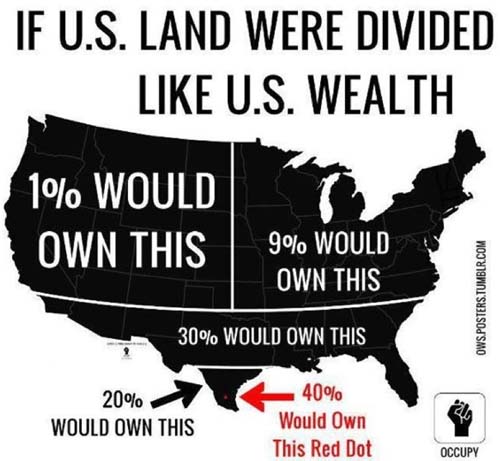 Complete independence?A new kind of relationship with the rest of Canada? A new deal with the USA? What do you think is the best thing to do?Think in terms of the following:· Who are we closest to, geographically?· What sort of resources does the west have, and can we afford to leave Canada?· What current provinces and territories are “the west”· What would we use for currency?· Who would protect us?· Where would the capital be? (if you thought independence was the best bet)· Would you redraw borders?· What would be the name of this new country? (if you chose independence)· Are westerners “different” than other Canadians?The presentation could be a speech, a slide-show, a report; whatever you feel could best present this material. Visuals are a great tool! Whichever you choose, you must deal with the following 4 concepts: Geography, Culture, Government and Economics. **Overall Question to answer: What Would The New Independent British Columbia Look Like? Work Alone, in 3s or 4s. Maximum is 4. Don’t even ask.NAME(S): ________________________________________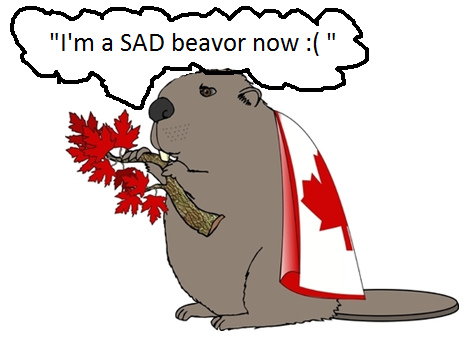 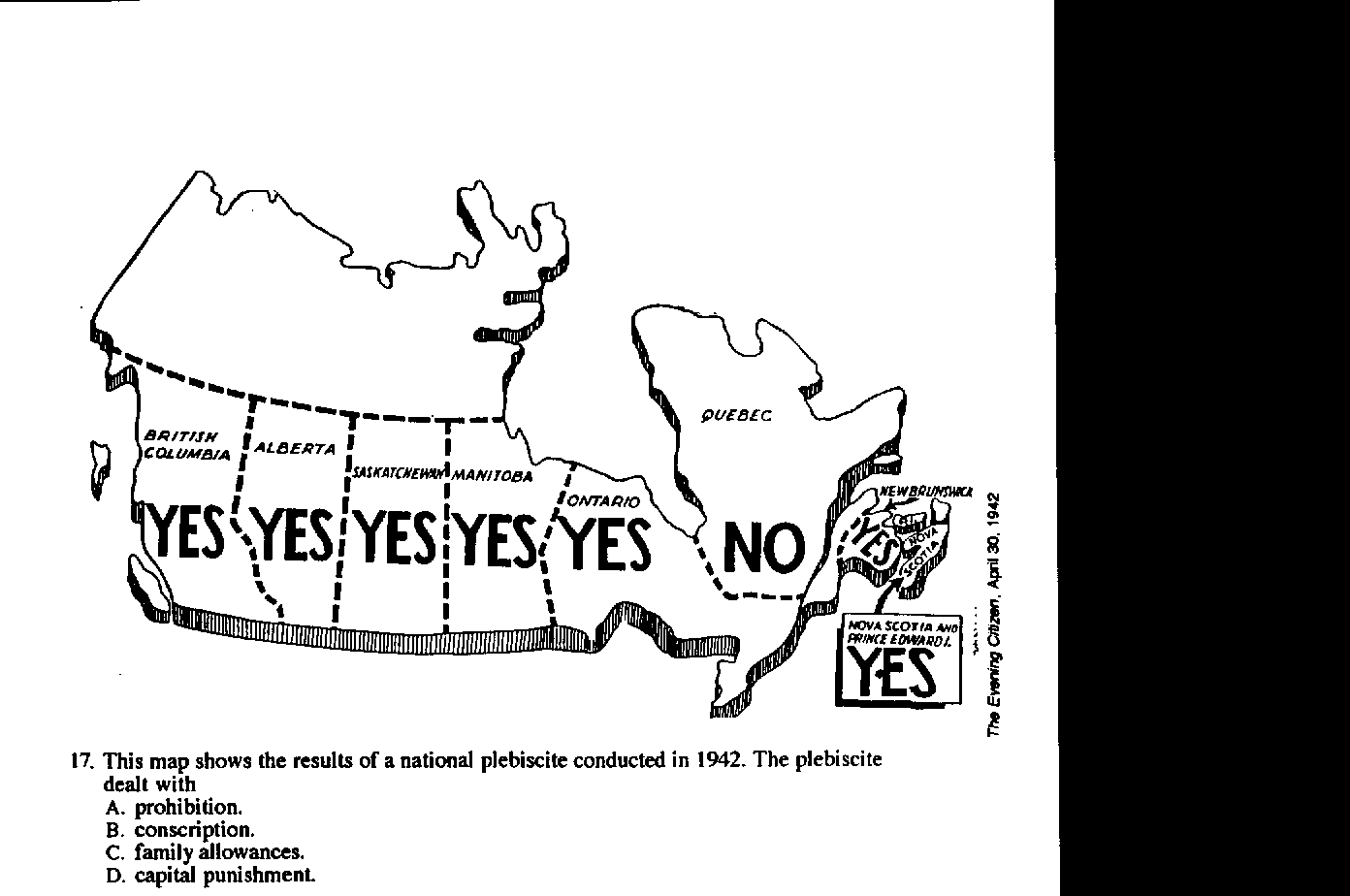 Rubric: Western Separatism  - TOTAL :       / 40Exceeds ExpectationsMeeting ExpectationsApproaching ExpectationsDoes Not Meet ExpectationsCreativity -Student shows evidence of creativity, thinking outside the box and problem solving.-Anticipate issues that would arise from Separatism.                         / 10                                                                                                                                            Persuasiveness-Makes clear arguments about why Separatism is necessary for BC.-After hearing your arguments the audience can understand your perspective and rationale for Separation.                                           / 10                    Geography Section-Answers the questions: “What will BC’s new Geography look like”  “What will the effects of independence be on this sector?”            / 5                                                                   Culture  Section-Answers the question: “What will BC’s new Culture look like”  “What will the effects of independence be on this sector?”                         / 5Government SectionAnswers the question: “What will BC’s new Government look like” “What will the effects of independence be on this sector?”             / 5Economics Section-Answers the question: “What will BC’s new Economy look like”   “What will the effects of independence be on this sector?”            / 5